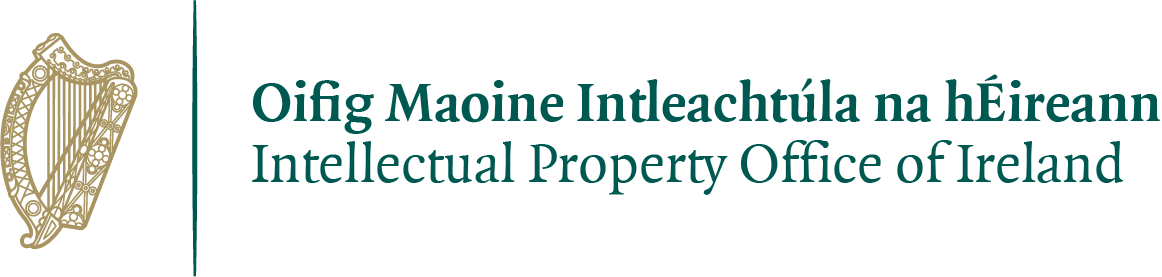 INDUSTRIAL DESIGNS ACT, 2001
APPLICATION TO REGISTER DETAILS OF AN ASSIGNMENTName and address of Current Proprietor(s): Name and Address of Assignee/New Proprietor(s): Design Number(s). Where the Assignment is in respect of any right in the Design, please describe the right assigned: Name and date of the document on which the interest of the assignee/new proprietor isbased (Please enclose original or certified copy):6.	Legal Representative (Trade Mark Agent, Solicitor or other qualified person authorised to act on behalf of the Applicant (s) in all proceedings connected with this application)         Please tick if this address is to be recorded on the register as the address for serviceAddress for Service of Assignee/New Proprietor (within the EEA, to which all correspondence is to be sent)         Please tick if this address is to be recorded on the register as the address for serviceMethods of Payment  				Application forms and prescribed fees can be submitted online through our Online Services section at www.ipoi.gov.ieAlternatively, fees can be paid over the phone or by EFT (bank a/c details below)			If you want to pay by Electronic Funds Transfer, our bank account details are as follows:Check ListSignature by or on behalf of Assignee/New Proprietor:              _________________________________Name and Status of Signatory:     _________________________________           _________________________________Date:  _________________________________					NameAddressTelephoneEmailNameAddressTelephoneEmailShould you require additional space, an extra sheet may be used provided that it is attached to the form when filed.Should you require additional space, an extra sheet may be used provided that it is attached to the form when filed.NameAddressTelephoneEmailNameAddressTelephoneEmailShould you require additional space, an extra sheet may be used provided that it is attached to the form when filed.Should you require additional space, an extra sheet may be used provided that it is attached to the form when filed.Should you require additional space, an extra sheet may be used provided that it is attached to the form when filed.Should you require additional space, an extra sheet may be used provided that it is attached to the form when filed.Should you require additional space, an extra sheet may be used provided that it is attached to the form when filed.Should you require additional space, an extra sheet may be used provided that it is attached to the form when filed.Should you require additional space, an extra sheet may be used provided that it is attached to the form when filed.NameAddressTelephoneEmailReference No.(Optional)If different to address at 6If different to address at 6NameAddressTelephoneEmailBank Sort Code:95-19-90Bank Name:	Danske Bank Account Number:80012459Account Name:DBEI Intellectual Property Office of Ireland EFT – Public Bank Account Reference:	Quote your name, trademark number and fee item code TM21Swift/BIC Code:DABAIE2D IBAN Number:	IE94DABA95199080012459Items accompanying this application Items accompanying this application Items accompanying this application Items accompanying this application Original or Certified Copy of DocumentNumber of Additional sheets if any accompanying the applicationApplication Fee €60.00 €Fee for each additional Design €6.00 each€Total fees €